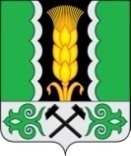 Российская ФедерацияРеспублика ХакасияАлтайский районСовет депутатов Аршановского сельсоветаГлава Аршановского сельсовета                                                         Н.А. Танбаев10.12.2018                                             РЕШЕНИЕ                                        № 216                                        с. Аршаново В соответствии Закона Республики Хакасия от 30.10.2018 № 54-ЗРХ «О внесении изменений в статью 4 Закона Республики Хакасия «О порядке назначения и проведения опроса граждан в Республике Хакасия», ст.29 Устава муниципального образования Аршановский сельсовет, Совет депутатов Аршановского сельсовета РЕШИЛ:Внести в решение Совета депутатов Аршановского сельсовета от 26.09.2018 № 200 «Об утверждении Порядка назначения и проведения опроса граждан на территории Аршановского сельсовета» следующие изменения и дополнения:         1.1. Подпункт 2.3 пункта 2 Порядка назначения и проведения опроса граждан на территории Аршановского сельсовета изложить в следующей редакции: «2.3. Нормативный правовой акт о назначении опроса (решение об отказе в назначении опроса) принимается Советом депутатов Аршановского сельсовета не позднее девяноста дней со дня поступления инициативы Главы Аршановского сельсовета или органов государственной власти Республики Хакасия.».       2. Настоящее Решение вступает в силу со дня его официального опубликования (обнародования).Глава